СОВЕТ  ДЕПУТАТОВ СЕЛЬСКОГО  ПОСЕЛЕНИЯВЕРХНЕМАТРЕНСКИЙ  СЕЛЬСОВЕТ Добринского муниципального районаЛипецкой области75-я сессия IV-го созыва                                                      РЕШЕНИЕ28.05.2015г.                              с. Верхняя Матренка	                         № 195-рсО внесении изменений в Правила содержания территорий и элементов внешнего благоустройства сельского поселения Верхнематренский сельсовет Добринского муниципального районаРассмотрев проект решения «О внесении изменений  в  Правила содержания  территорий и элементов внешнего благоустройства в черте сельского поселения Верхнематренский сельсовет Добринского муниципального района», представленный администрацией сельского поселения Верхнематренский сельсовет Добринского муниципального района, руководствуясь Федеральным законом РФ от 06.10.2003 г. N 131-ФЗ "Об общих принципах организации местного самоуправления в РФ",  руководствуясь Уставом сельского поселения Верхнематренский сельсовет Добринского муниципального района, учитывая решение постоянной комиссии по вопросам агропромышленного комплекса, земельных отношений и экологии, Совет депутатов сельского поселения Верхнематренский сельсовет Добринского муниципального района          решил:1. Внести изменения в решение Совета депутатов № 45-рс от 16.06.2011г. «О принятии Правил содержания территорий и элементов внешнего благоустройства сельского поселения Верхнематренский сельсовет Добринского муниципального района»  (в редакции решения от 05.05.2012г. № 71-рс, от 23.12.2013г. № 140-рс) (прилагаются).       2. Направить указанный нормативно-правовой акт главе сельского поселения для подписания и официального обнародования.       3. Настоящее решение вступает в силу со дня его официального обнародования.Председатель Совета депутатов сельского поселения Верхнематренский сельсовет                                                  Н.В.Жаворонкова                                                                                                                                                                      Приняты:                                                                            решением Совета депутатов                                                                сельского поселения                                                                                Верхнематренский сельсовет                                                                             от 28.05.2015 г. № 195 – рс                                                      ИЗМЕНЕНИЯ в Правила содержания территорий и элементов внешнего благоустройства сельского поселения Верхнематренский сельсовет Добринского муниципального района(утв. решением Совета депутатов от 16.06.2011 г. № 45-рс, (в редакции решения от 05.05.2012г. № 71-рс, от 23.12.2013г. № 140-рс)Статью 12. Дополнить пунктом 5 следующего содержания: «5. Уборка территорий, прилегающих к магазинам, торговым павильонам, палаткам и киоскам в радиусе 5 метров от  внешних стен зданий, сооружений, возлагается на их собственников или иных владельцев, включая арендаторов». Глава сельского поселенияВерхнематренский сельсовет                                           Н.В.Жаворонкова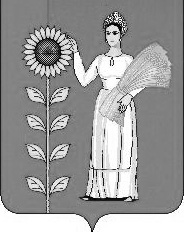 